http://www.math.com/students/calculators/source/quadratic.htmQuadratic Equation	STANDARD FORM: Ax2 + Bx + C = 0Try This: Put back into Standard Form and prove using the Quadratic EquationTry This: Solve using the Quadratic EquationTry This: Find the roots: and also prove with the Quadratic EquationBy Factoring: 5m2 - 25m – 70				(5m + 10) (m – 7) = 0				(5m + 10) = 0    or   (m – 7) = 0(5m + 10) = 0	5m = -10	m =  -  (m – 7) = 0		 = 7 Factor out a “5”5(m2 – 5m – 14)5(m – 7)(m + 2) = 7 or m = -2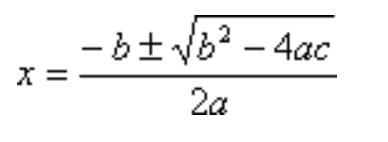 Calculator Formula:(-(b)+(b^2-4*a*c)^.5)/(2*a)a2 – 8a = -16    so,   a2 – 8a + 16 = 0(a - 4) (a – 4) = 0    a2 + 5a = -6    so,   a2 + 5a + 6 = 0(a + 3) (a + 2) 	= = 1) (b – 3) (b + 4) = 02)(c – 7) (c – 3) = 03)(4k + 1) (3k – 9) = 04)a2 – a – 6  = 05)m2 – m = 566) b2 – 3b = 287)a2 + 6a + 98)a2 + 4a9)25a2 – 16